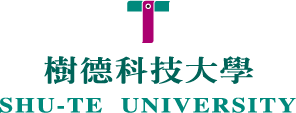 104學年度第2學期赴姊妹校【烏克蘭國立白教堂農業大學】交換學生甄選申請表中文姓名：                          中文姓名：                          英文姓名:(需與護照英文姓名一致)英文姓名:(需與護照英文姓名一致)英文姓名:(需與護照英文姓名一致)（照片）申請者親筆簽名：申請者親筆簽名：申請者親筆簽名：申請者親筆簽名：申請者親筆簽名：（照片）出生日期(西元年)年       月        日年       月        日年       月        日年       月        日（照片）性    別□男         □女□男         □女□男         □女□男         □女（照片）系    級EX: 應外一甲EX: 應外一甲EX: 應外一甲EX: 應外一甲（照片）學    號電 話(手機)電子郵件信箱(統一學校信箱)報名必繳資料與選繳資料必繳資料:□在校成績單正本(需註記班上排名)□修課計畫書或讀書計畫書 選繳資料:□語言檢定證書□其他有利審查資料(推薦函、參與國際活動經驗、作品等)必繳資料:□在校成績單正本(需註記班上排名)□修課計畫書或讀書計畫書 選繳資料:□語言檢定證書□其他有利審查資料(推薦函、參與國際活動經驗、作品等)必繳資料:□在校成績單正本(需註記班上排名)□修課計畫書或讀書計畫書 選繳資料:□語言檢定證書□其他有利審查資料(推薦函、參與國際活動經驗、作品等)必繳資料:□在校成績單正本(需註記班上排名)□修課計畫書或讀書計畫書 選繳資料:□語言檢定證書□其他有利審查資料(推薦函、參與國際活動經驗、作品等)必繳資料:□在校成績單正本(需註記班上排名)□修課計畫書或讀書計畫書 選繳資料:□語言檢定證書□其他有利審查資料(推薦函、參與國際活動經驗、作品等)系所主管簽核簽名或蓋章:                  簽名或蓋章:                  簽名或蓋章:                  簽名或蓋章:                  簽名或蓋章:                  自傳（含社團/活動經歷）(註: 若撰寫空間不夠，可另加附文件)自傳（含社團/活動經歷）(註: 若撰寫空間不夠，可另加附文件)自傳（含社團/活動經歷）(註: 若撰寫空間不夠，可另加附文件)自傳（含社團/活動經歷）(註: 若撰寫空間不夠，可另加附文件)自傳（含社團/活動經歷）(註: 若撰寫空間不夠，可另加附文件)自傳（含社團/活動經歷）(註: 若撰寫空間不夠，可另加附文件)請列出您的個人優勢（如特質、才能等）(註: 若撰寫空間不夠，可另加附文件)請列出您的個人優勢（如特質、才能等）(註: 若撰寫空間不夠，可另加附文件)請列出您的個人優勢（如特質、才能等）(註: 若撰寫空間不夠，可另加附文件)請列出您的個人優勢（如特質、才能等）(註: 若撰寫空間不夠，可另加附文件)請列出您的個人優勢（如特質、才能等）(註: 若撰寫空間不夠，可另加附文件)請列出您的個人優勢（如特質、才能等）(註: 若撰寫空間不夠，可另加附文件)